                       Łopiennik Nadrzeczny 19.10.2020r.czny 25.10.2019 r.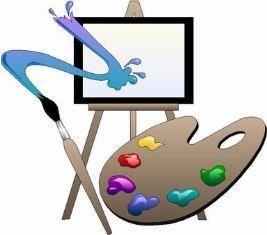 Regulamin II Powiatowego Konkursu Plastycznegoo tematyce patriotycznejpt. „  Ojczyzna malowana kolorami .”Cel konkursu:Celem konkursu jest:- promowanie wśród dzieci i młodzieży idei patriotyzmu, kształtowanie poczucia świadomości    narodowej i szacunku wobec własnego państwa.- rozwijanie  umiejętności plastycznych oraz kreatywności dzieci-  wzmacnianie więzi rodzinnych podczas wspólnej pracy - pobudzenie twórczej wyobraźni dziecka - rozwijanie zainteresowań różnorodnymi technikami plastycznymi- czerpanie radości z procesu tworzenia i prezentacja dziecięcej twórczości plastycznej.Organizatorzy konkursuOrganizatorem II Powiatowego Konkursu Plastycznego o tematyce patriotycznej jest  Publiczna Szkoła Podstawowa w Łopienniku Nadrzecznym                                       Opiekun konkursu: pani Dorota Maciejewska tel: 51235474Zakres terytorialny i uczestnicyKonkurs przeznaczony jest dla  szkół podstawowych klas I-VIII z terenu  powiatu krasnostawskiego.Każda szkoła może wytypować do konkursu dowolną liczbę prac.Praca konkursowa1. Tematyka: związana z naszą Ojczyzną, jej przeszłością i teraźniejszością, wydarzeniami tworzącymi jej historię i kulturę ale również różnorodnością i pięknem przyrody. Tematyka wyrażająca więzi z krajem ojczystym, uczucia i postawy patriotyczne.2. Technika: wszystkie techniki plastyczne - malarstwo na papierze, rysunek, collage, malarstwo na szkle, grafika, rzeźba, ceramika, batik, tkanina.3. Każda praca powinna posiadać na odwrotnej stronie czytelną informację zawierającą: imię, nazwisko i wiek uczestnika, imię i nazwisko nauczyciela, nazwę, adres pocztowy, telefon i adres e-mail placówki.4. Prace zapakowane prosimy przesłać na adres:              Publiczna Szkoła Podstawowa w Łopienniku Nadrzecznym Łopiennik Nadrzeczny 5A, 22-351 Łopiennik Górny              z dopiskiem:  konkurs plastyczny5. Termin składania prac upływa 05.11.2020 r.Rozstrzygnięcie konkursu1. Komisję konkursową tworzą przedstawiciele następujących instytucji:GOK w Łopienniku  Górnym/ Biblioteka Gminna w Łopienniku GórnymSzkoła Podstawowa  w Łopienniku Nadrzecznym2. Komisja Konkursowa dokona oceny oraz przyzna nagrody w dwóch kategoriach kl. I-IV i kl. V-VIII. Zdobywcy pierwszego miejsca w swojej kategorii uzyskują tytuł laureata i otrzymają nagrody rzeczowe ufundowane przez Organizatora. Komisja Konkursowa może również przyznać wyróżnienia dla autorów prac o  szczególnych walorach artystycznych, którzy nie uzyskali tytułu laureata.3. Wręczenie nagród laureatom i wyróżnionym uczestnikom konkursu odbędzie się          19 listopada 2020r w Publicznej Szkole Podstawowej w Łopienniku Nadrzecznym. O czym  uczniowie zostaną poinformowani telefonicznie.  Ogłoszone wyniki  umieszczone zostaną  na stronie internetowej szkoły i stronie  szkoły.                                                                                                                                                      4. Wystawa pokonkursowa prac będzie wyeksponowana w Publicznej Szkole Podstawowej w Łopienniku Nadrzecznym od 19 listopada 2020 r.  5.Kryteria oceny: zgodność z tematem, kreatywność, samodzielność, estetyka wykonania.                                                                  6.Opiekunowie artystyczni uczniów otrzymują podziękowanie w formie dyplom za udział            w konkursie.                                                                                                                                              7. Prace uczestników konkursu nie będą zwracane autorom.8.Do zestawu prac należy dołączyć  zgodę na przetwarzanie danych osobowych oraz wykorzystanie wizerunku Zał. 1Serdecznie zapraszamy.Organizatorzy konkursuPubliczna Szkoła Podstawowa w Łopienniku Nadrzecznym